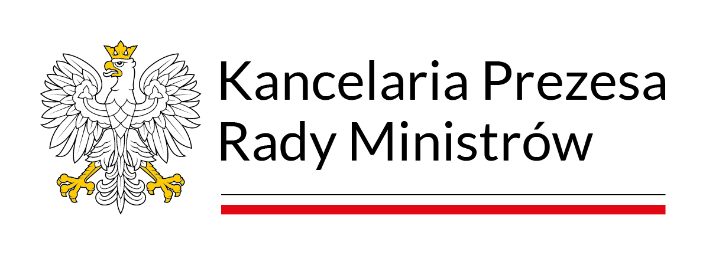 Centrum Rozwoju Kompetencji CyfrowychZastępca DyrektoraMichał MuchaCRKC.WZKC.7210.18.215.2022 Warszawa, 23 marca 2023 r.Miasto Bielsko-BiałaRozliczenie umowy 2360/CRKC/22: Szanowni Państwo,W nawiązaniu do przesłanego raportu końcowego z realizacji projektu dofinansowywanego na podstawie art. 12c ustawy z dnia 17 lutego 2005 r. o informatyzacji działalności podmiotów realizujących zadania publiczne, w załączeniu przekazuję zatwierdzone rozliczenie dotacji celowej udzielonej Miastu Bielsko-Biała na realizację umowy  2360/CRKC/22.Z poważaniemMichał Mucha/podpisano kwalifikowanym podpisem elektronicznym/ul. Królewska 27, 00-060 Warszawa telefon: +48 22 245  54 50 adres email:sekretariat.CRKC@mc. strona www: https://www.gov.pl/web/cyfryzacja/centrum-rozwoju-kompetencji-cyfrowychZATWIERDZAMMINISTER CYFRYZACJIz upoważnieniaPaweł LewandowskiPodsekretarz Stanu /podpisano kwalifikowanym podpisem/ elektronicznym/Rozliczenie dotacji przyznanej na podstawie art. 12 f ustawy z dnia 17 lutego 2005 r.o informatyzacji działalności podmiotów realizujących zadania publiczne w zakresie rzeczowym i finansowymRozliczenie wykorzystania dotacji:Informacja dodatkowa: Niewykorzystane  środki dotacji w wysokości 340,00 zł zostały w dniu 13 stycznia 2023 r. zwrócone na rachunek bankowy MC (w terminie).Mając na uwadze kryteria określone na podstawie § 14 ust. 1 Zarządzenia nr 20 Ministra Cyfryzacji z dnia 28 grudnia 2022 r. w sprawie zasad udzielania, rozliczania i kontroli wykonania dotacji celowych i dotacji podmiotowych udzielanych przez Ministra Cyfryzacji, tj.: stanu realizacji zadania; efektywności, rzetelności i jakości wykonania zadania; prawidłowości wykorzystania środków publicznych otrzymanych na realizację zadania; prowadzenia dokumentacji określonej w przepisach prawa i w postanowieniach umowy należy uznać, że stan realizacji zadania, efektywność, rzetelności jakoś wykonania zadania, prawidłowość wykorzystania środków publicznych otrzymanych na realizację zadania jest zadowalający. Biuro Budżetowo-Finansowe dokonało analizy sprawozdania finansowego i zaopiniowało pozytywnie pod względem finansowym. W związku z powyższym uprzejmie proszę o zatwierdzenie rozliczenia dotacji w zakresie rzeczowym i finansowym. Z poważaniem Michał Mucha/zaakceptowano elektronicznie/ Beneficjent:Miasto Bielsko-BiałaCel dotacji:realizacja zadania polegającego na doposażeniu stanowisk służących do podniesienia kompetencji cyfrowych seniorówKwota dotacji:15 520,00 złNr umowy: 2360/CRKC/22Data zawarcia umowy:21.12.2022 1)nakłady poniesione na realizację projektu ogółem:15 180,00 zł2)nakłady poniesione ze środków dotacji uznane za rozliczone:15 180,00 zł3)kwota podlegająca zwrotowi z tytułu:a) niewykorzystania:340,00 złb) wykorzystania niezgodnie z przeznaczeniem:0,00 złc) nienależnego pobrania:0,00 złd) pobrania w nadmiernej wysokości:0,00 zł 4)przychody podlegające zwrotowi z tytułu uzyskania odsetek bankowych od środków dotacji:0,00 zł0,00 złŁącznie do zwrotu:Łącznie do zwrotu:340,00 zł